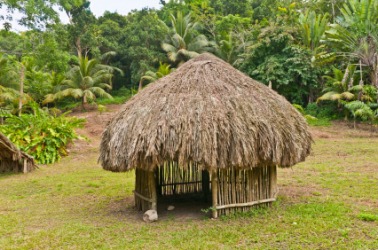 de hut: een klein huisje van takken en bladeren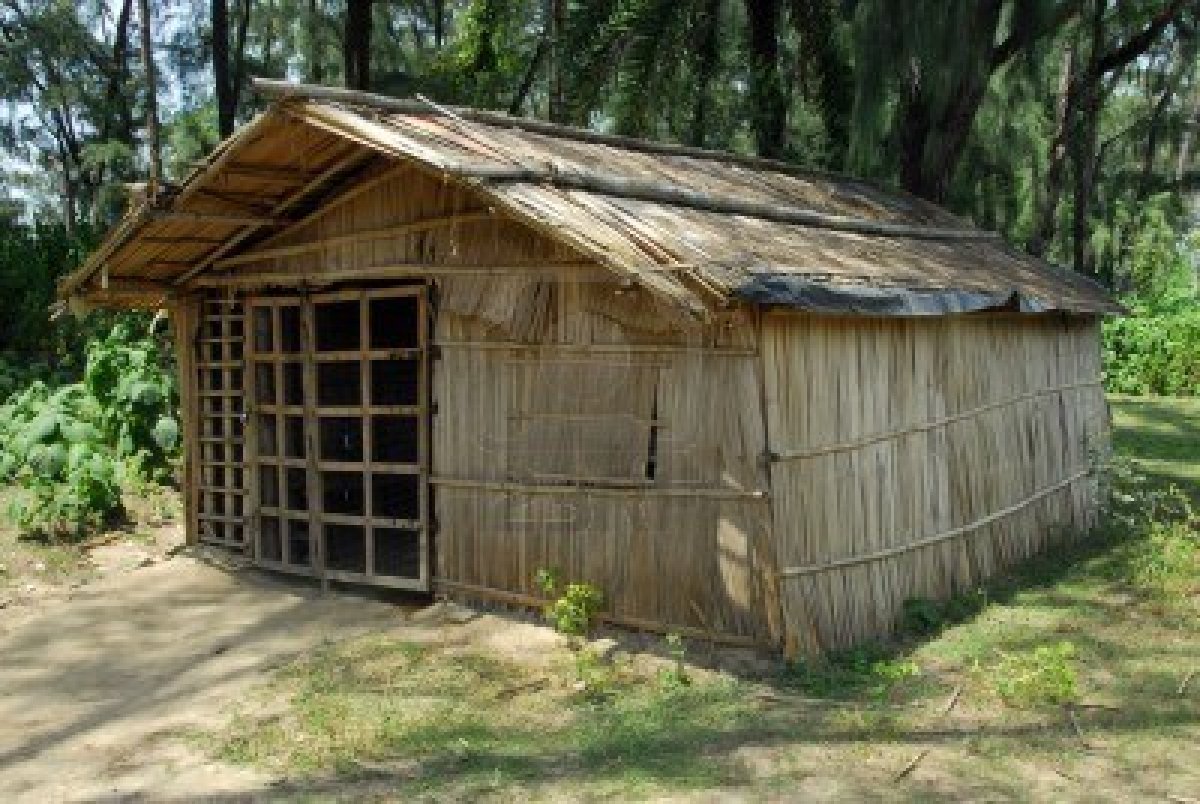 